Частное образовательное учреждение дополнительного профессионального образования«Институт промышленной безопасности, охраны труда и социального партнёрства»ЭЛЕКТРОННОЕ ОБУЧЕНИЕпо программе повышения квалификации«КАДРОВАЯ РАБОТА В ОРГАНИЗАЦИИ»(16 часов)Разделы и темы программы,предназначенные для самостоятельного изучения слушателямипри прохождении электронного обученияОФОРМЛЕНИЕ ДОКУМЕНТОВ ПО УЧЕТУ КАДРОВ. Проект Постановления Правительства Российской Федерации «О внесении изменений в постановление Правительства Российской Федерации от 16 апреля 2003 г. № 225 «О трудовых книжках» (подготовлен Минтрудом России 23.04.2018)Начало формыUptolike4TalkВКонтактеFacebookОдноклассникиGoogle+TwitterMail.ruPinterestEvernoteВ кругу ДрузейTumblrLiveJournalPinmePocketБобрДобрBloggerDiggDeliciousInstapaperLiveInternetLinkedInMySpaceReadabilitySurfingbirdStumbleUponПо почте– кнопки "Поделиться" предоставлены сервисом улучшения соц. активности Uptolike.– сервис для привлечения клиентов из интернета без комиссий и переплат.Привлечение клиентов из интернета
Без посредников и переплатUptolike4TalkВКонтактеFacebookОдноклассникиGoogle+TwitterMail.ruPinterestEvernoteВ кругу ДрузейTumblrLiveJournalPinmePocketБобрДобрBloggerDiggDeliciousInstapaperLiveInternetLinkedInMySpaceReadabilitySurfingbirdStumbleUponПо почте– кнопки "Поделиться" предоставлены сервисом улучшения соц. активности Uptolike.– сервис для привлечения клиентов из интернета без комиссий и переплат.Привлечение клиентов из интернета
Без посредников и переплатПроект Приказа Министерства труда и социальной защиты РФ «О Порядке ведения и хранения трудовых книжек» (подготовлен Минтрудом России 23.04.2018)Постановление Минтруда России от 10.10.2003 N 69 (ред. от 31.10.2016) «Об утверждении Инструкции по заполнению трудовых книжек» (Зарегистрировано в Минюсте России 11.11.2003 N 5219)Федеральный   закон от 27.07.2006 № 149-ФЗ (ред. 23.04.2018 № 102-ФЗ) «Об информации, информационных технологиях и о защите информации». Федеральный закон от 06.04.2011 № 63-ФЗ (ред. от 23.06.2016 № 220-ФЗ) «Об электронной подписи». Федеральный закон от 23.06.2016 № 220-ФЗ «О внесении изменений в отдельные законодательные акты Российской Федерации в части применения электронных документов в деятельности органов судебной власти»(с 01.01.2017).ГОСТ Р 7.0.97-2016. «Национальный стандарт Российской Федерации. Система стандартов по информации, библиотечному и издательскому делу. Организационно-распорядительная документация. Требования к оформлению документов» (утв. Приказом Росстандарта от 08.12.2016 № 2004-ст) с силу с 01.07.2018 ГОСТ Р 54471-2011/ISO/TR 15801:2009 Системы электронного документооборота. Управление документацией. Информация, сохраняемая в электронном виде. Рекомендации по обеспечению достоверности и надежности (утв. Приказом Росстандарта от 18.10.2011 N 466-ст).ГОСТ Р 53898-2013 Системы электронного документооборота. Взаимодействие систем управления документами. Технические требования к электронному сообщению (утв. Приказом Росстандарта от 08.11.2013 N 1465-ст) ( с 01.09.2014).Методические рекомендации по электронному копированию архивных документов и управлению полученным информационным массивом  (http://www.stavkomarchiv.ru/userfiles/file/rekomend_el-copy-archival-documents.pdf)Пошаговое описание процедуры увольнения работника за прогул.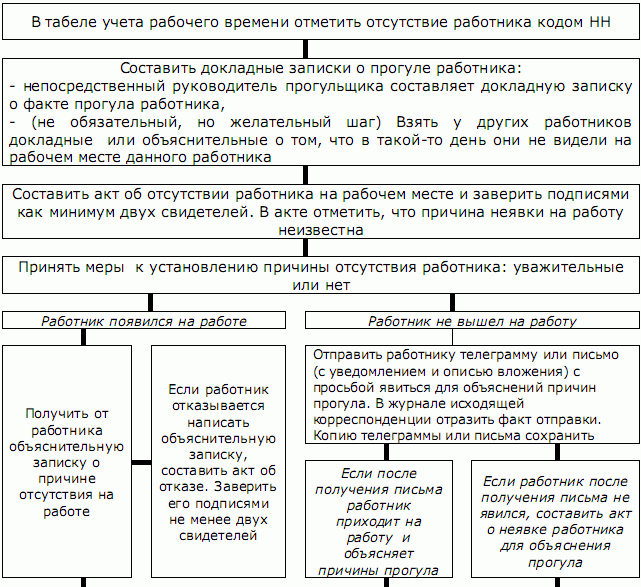 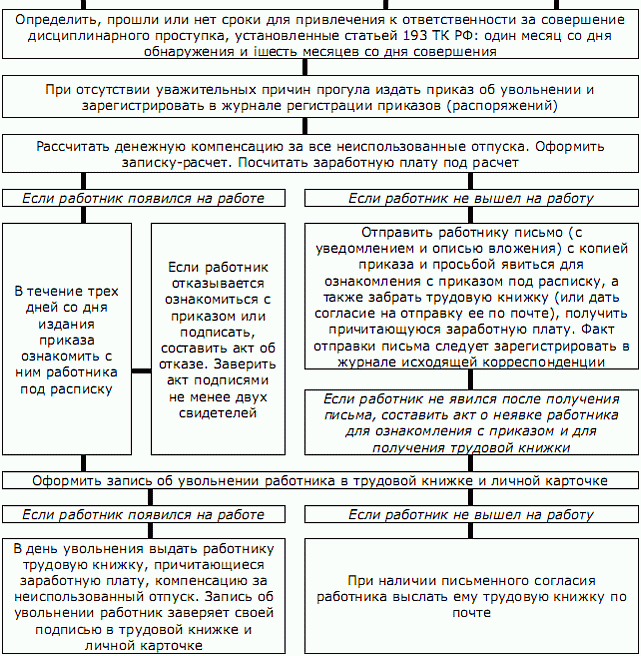 ДИСЦИПЛИНАРНЫЕ ВЗЫСКАНИЯСОСТАВ ДИСЦИПЛИНАРНОГО ПРОСТУПКА«При наложении дисциплинарного взыскания должны учитываться тяжесть совершенного проступка и обстоятельства, при которых он был совершен» - ст. 192 ТК РФ. Принцип соразмерности - установление правовой ответственности лишь за виновное деяние в зависимости от тяжести содеянного, размера и характера причиненного ущерба, степени вины и иных обстоятельств, обусловливающих индивидуализацию при применении взыскания. ПРОЦЕДУРА ПРИМЕНЕНИЯ  ДИСЦИПЛИНАРНОГО ВЗЫСКАНИЯФиксируем факт дисциплинарного проступка.  Запрашиваем  у сотрудника письменное объяснение.Получаем объяснение или составляем акт о непредставлении объяснений.Издаем приказ о применении дисциплинарного взыскания.Знакомим сотрудника с приказом под подпись (при отказе составляем акт).ДИСЦИПЛИНАРНОЕ ВЗЫСКАНИЕ - УВОЛЬНЕНИЕ  ПО П.5 Ч.1 СТ.81 ТК  РФЮридически значимые обстоятельства, подлежащие доказыванию 1 Неисполнение или ненадлежащее исполнение обязанностей 2 Сотрудник ознакомлен с обязанностями до нарушения 3 Отсутствие уважительных причин 4 Виновность работника 5 Неоднократность нарушений 6 Законность применения предыдущих взысканий 7  Предыдущие взыскания действуют 8 Учет мнения профкома, если работник- член профсоюза В качестве доказательств надлежащего применения дисциплинарного взыскания суды истребуют у работодателя:  копию приказа о приеме истца на работу,   копию приказа об объявлении дисциплинарного взыскания,   копию трудового договора,   правила внутреннего трудового распорядка,  должностные инструкции истца,   материалы, на основании которых наложено взыскание (докладные записки, объяснения, рапорты, акты и т.п.), документы, характеризующие работника (копии приказов о применении дисциплинарных взысканий, о поощрениях, характеристики и т.п.) ,документы, подтверждающие соблюдение порядка наложения дисциплинарного взыскания.ТЕСТЫ ПО ТРУДОВОМУ ПРАВУ.1. Нормальная продолжительность рабочего времени относительно законодательства не может превышать …8 часов в день8 часов в смену40 часов в неделю28 календарных дней в месяц300 календарных дней в год2. В рабочее время не включается …перерыв для кормления женщиной ребенка до полутора летперерыв для отдыха и питаниямеждусменный перерыв3. При совпадении выходного и нерабочего праздничного дней …работникам предоставляется дополнительный день отдыха по усмотрению работодателявыходной день переносится на следующий после праздничного рабочий деньработник использует нерабочий праздничный день, а выходной день добавляется к отпуску4. Если работник, нуждающийся согласно медицинскому заключению во временном переводе на другую работу на срок до четырех месяцев, отказывается от перевода либо соответствующая работа у работодателя отсутствует, работодатель обязан …на весь указанный в медицинском заключении срок отстранить работника от работы с сохранением места работы (должности), но без начисления заработной платы (за исключением случаев, предусмотренных трудовым законодательством)на весь указанный в медицинском заключении срок отстранить работника от работы с сохранением места работы (должности) и средней заработной платырасторгнуть трудовой договор с работником в соответствии с п. 8 ч.77 ТК РФ5. По причинам, связанным с изменением организационных или технологических условий труда, допускается изменение условий трудового договора по инициативе работодателя, за исключением изменения …структурного подразделения, в котором трудится работникопределенных сторонами условий оплаты труда работникатрудовой функции работника6. В случае приостановления действия на срок до двух месяцев специального права работника, если это влечет за собой невозможность исполнения им обязанностей по трудовому договору и если невозможно перевести работника с его письменного согласия на другую имеющуюся у работодателя работу, последний может уволить работника в соответствии с п. 7 ч.1 ст.77 ТК РФможет отстранить работника от работы с сохранением средней заработной платыобязан отстранить работника от работы без начисления заработной платы7. Изменение определенных сторонами условий трудового договора …не допускаетсядопускается по соглашению сторон трудового договора, заключаемому в письменной форме, за исключением случаев, предусмотренных ТК РФдопускается только по инициативе работодателя в случаях, установленных ТК РФ8. Квота для приема на работу устанавливается для …лиц, освобожденных из мест лишения свободыинвалидовжен (мужей) военнослужащих и граждан, уволенных с военной службы9. При обращении к работодателю граждан, имеющих направление службы занятости работодатель …имеет право принимать таких лиц на работу на равных основаниях с гражданами, непосредственно обратившимися к немуобязан принять таких лиц на работу в приоритетном порядкедолжен заключить с такими лицами трудовой договор с установлением испытательного срока10. Максимальный срок, на который может заключаться срочный трудовой договор
2 года3 года5 лет11. Стороны трудового договора
гражданин и организацияработник и нанимательработник и работодатель12. Испытание при приеме на работу устанавливается продолжительностью …
не менее одного месяца, для руководящих должностей – не более трех месяцевдва месяца, для руководящих должностей – не более четырех месяцевне более трех месяцев, для руководящих должностей – не более шести месяцев13. В трудовую книжку заносятся сведения о работнике, выполняемой им работе, переводах…
на другую постоянную работу, увольнениях, основаниях прекращения трудового договора и награждениях за успехи в работеоснованиях прекращения трудового договора, награждениях за успехи в работе и взысканиях за нарушение трудовой дисциплинына другую постоянную работу и увольнениях работника14. Если работник не приступил к работе в установленный срок, работодатель вправе …
расторгнуть трудовой договор по ст. 81 ТК РФрасторгнуть трудовой договор в судебном порядкеаннулировать трудовой договор15. Срок действия дисциплинарного взыскания
не более 6 месяцевне более 1 годапо желанию работодателя16. Меры дисциплинарного взыскания, которые предусматривает трудовое законодательством
лишение премииштрафувольнение17. Трудовой договор может быть расторгнут за появление на работе в состоянии алкогольного опьянения на …
своем рабочем местесвоем рабочем месте либо на территории организации-работодателясвоем рабочем месте либо на территории организации-работодателя или объекта, где по поручению работодателя работник должен выполнять трудовую функцию18. Работники должны быть персонально предупреждены об увольнении по сокращению штатов за …
один месяцдве неделидва месяца19. Преимущественное право на оставление на работе при сокращении численности или штата работников имеют …
работники с более высокой производительностью труда и квалификациейодинокие работники при наличии трех и более иждивенцевработники в возрасте до 18 летПримечание. Задание по тесту должно быть выполнено и сдано в день очного обучения . Тест нужно подписать _ ФИО.№ п/пНаименование разделовЭлектронное обучение№ п/пНаименование разделовЭлектронное обучение1.Делопроизводство в кадровой работе41.1.Оформление приема на работу11.2.Порядок ведения кадровой документации21.3.Правила внутреннего трудового распорядка12.Трудовое право 42.1Трудовой договор12.2.Переводы на другую работу и изменение условий трудового договора.12.3.Увольнения работников (в том числе за прогулы и появление в нетрезвом виде).2Итого8Трудовой кодекс РФ: ст.15; 19.1; 20; 57; 60.2; 62; ч.2 ст.64; 64.1; 68; 70; 72; 73; 77; 81; 84.1; 91; 99; 121; 123; 127; 128; 136; 153; 189; 190; 256.  Трудовой кодекс РФ: ст.15; 19.1; 20; 57; 60.2; 62; ч.2 ст.64; 64.1; 68; 70; 72; 73; 77; 81; 84.1; 91; 99; 121; 123; 127; 128; 136; 153; 189; 190; 256.  п.6 письма ФСС РФ от 28.10.2011 №14-03-18/15-12956, ст.25 Закона РФ от 19.04.1991 №1032-1 п.1.2. Постановления Минтруда РФ от 10.10.2003 №69 ст.18.1 Федерального закона от 27.07.2006 №152-ФЗ п.4.11 Приказа Минкультуры РФ от 31.03.2015 №526п.7 Постановления Правительства РФ от 15.09.2008 №687п.3 Постановления Правительства РФ №749ст.6 Федерального закона от 24.07.1998 №125-ФЗп.4.16 Приказа Минкультуры РФ от 31.03.2015 №526п.1 Указаний (Постановление Госкомстата от 05.01.2004 №1)п.24 Приказа Минздравсоцразвития от 06.02.2007 №91п.41 Постановления Правительства РФ от 16.04.2003 №225п.7 Постановления Правительства РФ от 15.09.2008 №687п.3.4. и 3.6. «Основные правила работы архивов»п.21.1. Федерального закона от 22.10.2004 №125-ФЗСУБЪЕКТ лицо, состоящее в трудовых отношениях с работодателем на основании заключенного трудового договора (наемный работник) ОБЪЕКТ общественные отношения, складывающиеся в процессе совместного труда и регулируемые нормами трудового права (трудовые отношения) ОБЪЕКТИВНАЯ СТОРОНА противоправное поведение работника - действие или бездействие ( нарушение требований законодательства, трудового договора, ПВТР, должностных инструкций, приказов, технических правил и т. п.)СУБЪЕКТИВНАЯ СТОРОНА вина (умысел или неосторожность) 